Рекламно-техническое описание (произведения науки)Произведение науки в формате монографии «Теневая экономическая деятельность и ее особенности в банковской сфере» разработано в рамках служебного задания на 2021-2022 учебный год для учебно-методического обеспечения междисциплинарной учебной дисциплины «Финансовые рынки» учебного плана ООП «Экономика», профилей подготовки бакалавров «Банковское дело и финансовые рынки», «Банковское дело и рынок ценных бумаг».Сведения об авторах: Описание результата интеллектуальной деятельностиИнформация о монографии и научно-методическом (научном) заделе. В монографии рассматриваются научно-методические основы теневой экономической деятельности с учетом специфики проявления и с целью ее регулирования в банковской сфере. Научным заделом монографии является законченное научно-методическое исследование выполнения прикладной научно-исследовательской работы на тему «Теневая банковская деятельность: способы ограничения и регулирования», дополненное и переработанное в соответствии с актуальными статистическими данными и результатами научных разработок российских и зарубежных, в том числе, китайских авторов.Степень готовности к изданию и применению в образовательном процессе: монография подготовлена в полном объеме, прошла процедуру рецензирования, рекомендована к изданию на заседании Департамента банковского дела и финансовых рынков и может быть использована в образовательном процессе.Новизна монографии, отличие от аналогов. Новизна монографии заключается в проведении теоретического исследования эволюции, оценки масштабов теневой экономической деятельности, предпосылок, факторов и основных форм ее проявления в современных условиях. Предложены авторское понятие и классификация видов теневого банкинга, дан анализ эволюции теневой банковской деятельности в США, Китае и России, выявлена ее специфика в этих странах, определяющая возможность применения лучших зарубежных практик регулирования теневого банкинга. Обоснованы методический подход к оценке влияния основных факторов на степень теневизации банковской деятельности, разработаны меры ограничительного и стимулирующего воздействия на ее структуру и объемы. Технологические преимущества: монография может быть рекомендована в качестве дополнительной литературы при изучении экономических и финансовых дисциплин ввиду наличия большого количества актуального эмпирического и аналитического материалов, отражающих в концентрированной форме современные тенденции и специфику развития российской экономики, что способствует развитию у студентов навыков поиска информации, ее анализа, обобщения и поиска решения выявленных проблем. Экономические преимущества: дана оценка современного состояния теневой экономической и банковской деятельности на основе анализа актуальной макроэкономической информации, новаций нормативно-законодательного характера, данных социологических и экспертных исследований, что способствует реализации принципов проблемного обучения, постановки и обсуждения дискуссионных вопросов, что может стать основой для дальнейших исследований студентов, аспирантов и научных работников в данной области  Кроме того, использование монографии обеспечивает дополнение учебных изданий по экономической проблематике, а также замещение периодических изданий по актуальным проблемам функционирования рыночной экономики и финансовых рынков. Область возможного использования. Методические положения и прикладные разработки монографии могут использоваться в системе подготовки и переподготовки кадров в финансовой  сфере деятельности, в учебном процессе высших учебных заведений,  научно-исследовательской и законотворческой работе.Сопутствующие полезные эффекты: выводы и рекомендации монографии могут быть полезны при разработке аналитиками алгоритмов решения социально-экономических задач по регулированию и ограничению теневых процессов в экономике и банковской сфере.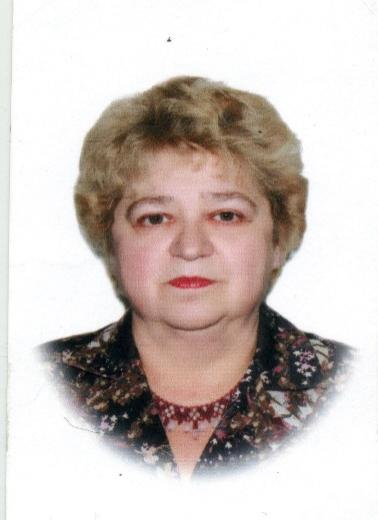 ТЕРНОВСКАЯ Елена ПетровнаПрофессорК.э.н., доцентМосква, 125047, 1-ая Миусская ул., д.2., кв.36            Тел.: +7 916-619-06-55.Эл. адрес: eptern@mail.ru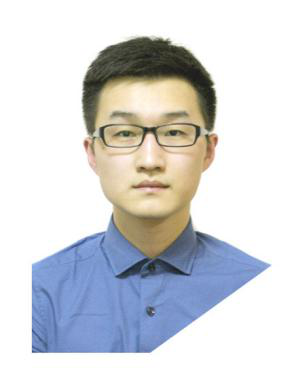 ЮАНЬ СышэнПреподавательК.э.н.КНР, Провинция Шаньдун, г.Жичжао, 276825, ул. Сюеюань, д.677,кв.14(1302)        Тел.: +86 15706331964Эл. адрес: yuansisheng@mail.ru 